Table S1. Year of birth and department of HCWS who did not complete the self-declaration.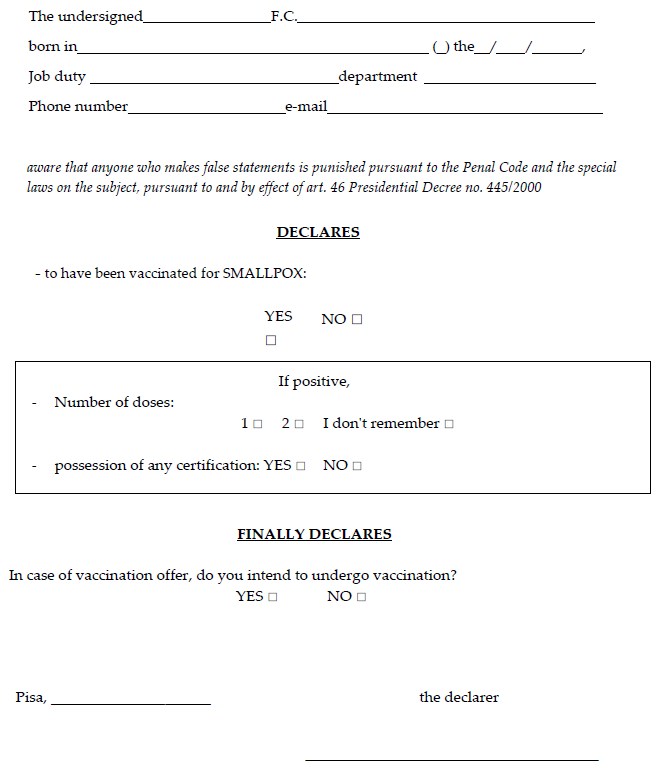 Figure S1. Self-declaration.Born since 1979Born before 1979pDepartmentInfectious diseasesEmergency medicineVirologyProctological surgery2 (22.2%)69 (59.5%)0 (0%)2 (50%)7 (77.8%)47 (40.5%)5 (100%)2 (50%)0.012Infectious diseasesNot infectious diseases2 (22.2%)71 (56.8%)7 (77.8%)54 (43.2%)0.044Emergency medicineNot emergency medicine69 (59.5%)4 (22.2%)47 (40.5%)14 (77.8%)0.003VirologyNot virology0 (0%)73 (56.6%)5 (100%)56 (43.4%)0.013Proctological surgeryNot Proctological surgery2 (50%)71 (54.6%)2 (50%)59 (45.4%)0.855